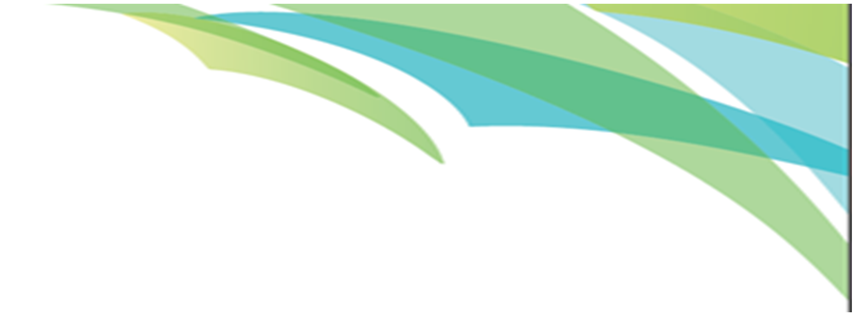 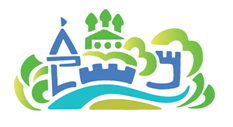 Предложение о совместном взаимовыгодном сотрудничествеАдминистрация муниципального образования «Смоленский район» Смоленской области для реализации инвестиционного проекта готова предложить Вам  земельные участки, расположенные на территории Смоленского района Смоленской области, Пригорского сельского поселения в ст. Тычинино общей площадью 7 га. (земли промышленного назначения)Общая площадь земель, которые возможно рассматривать в качестве инвестиционных площадок для реализации инвестиционного проекта, может быть увеличена за счет земель, государственная собственность на которые не разграничена (резервного фонда), площадь которых будет выявлена при проведении кадастровых работ в случае необходимости.В случае реализации инвестиционного проектамы готовы предложить Вам:Льготы: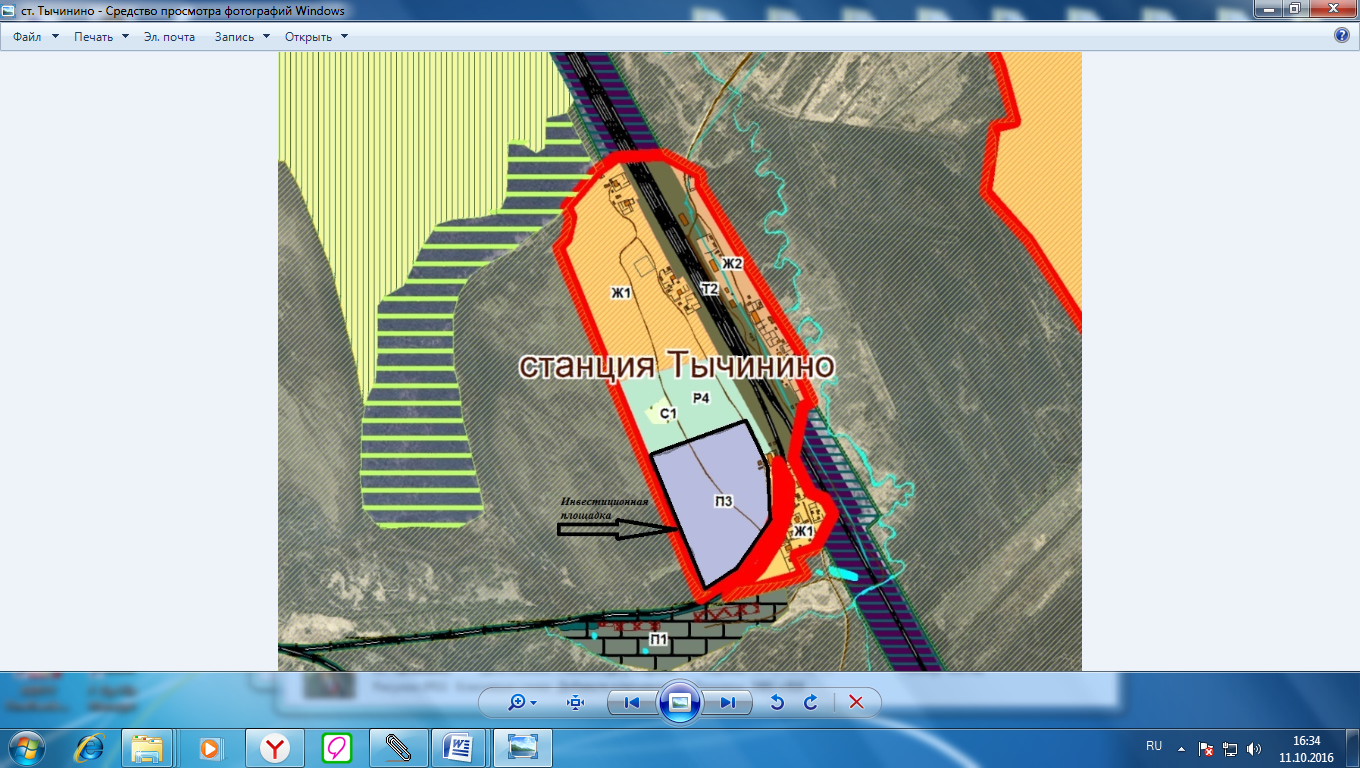 - Установление льготных ставок арендной платы за земельные участки на период проектирования и строительства- Предоставление муниципального имущества в аренду и/ или безвозмездное пользование без проведения торгов- Предоставление преимущественного права приобретения недвижимого муниципального имущества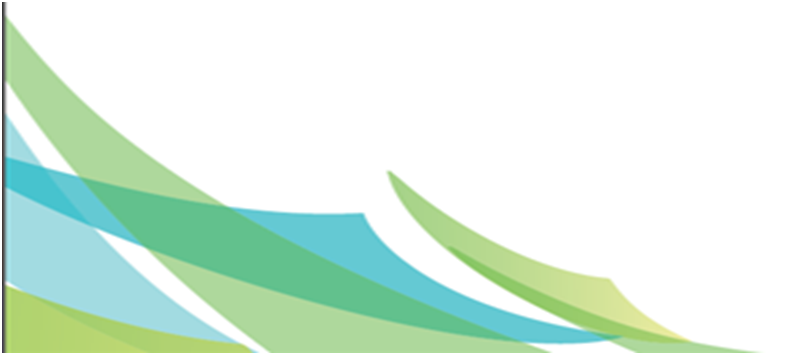 Информационная карта земельного участкаМестонахождениеСмоленская область, Смоленский район,с.п. Пригорское, ст. ТычининоФорма собственностиМуниципальнаяУсловия предоставленияАренда на торгахРасчетная стоимость выкупаВ соответствии с видом разрешенного использования земельного участкаРасчетная стоимость аренды970 000 руб. в годПлощадь7 гаКатегория земельЗемли промышленного назначенияСуществующие строенияНетРельефСмешанный ландшафтНаличие объектов мелиорацииНетОграничения использованияНетУдаленность участка от- г. Москвы420 км- г. Минска305 км- до границы с Республикой Беларусь68 км- г. Смоленска10 км- г. Минск305 км- административного центра муниципального образования88 км- ближайшего населенного пункта2 км- ближайших автомобильных дорог200 м- ближайшей железнодорожной станции10 мДоступ к земельному участку- автомобильное сообщениеДа- железнодорожное сообщениеДаКоммуникации, расположенные на территории участка- автодорогаДаУсловия подведения инженерной инфраструктуры- газоснабжениеПроводятся подготовительные работы для реконструкции газораспределительной станции (ГРС)»Талашкино»;  стоимость технологического присоединения – 0,6 млн. рублей- электроснабжениеБлижайшим к участку открытым центром питания является ПС 35/10 кВ «Тычинино»(2х4 МВА) с предельной свободной мощьностью 2,62 МВт.Ориентировочное расстояние от ПС «Тычинино» до границы зем. уч.3,8 км. сроки осуществления технологического присоединения – 6 месяцев; стоимость технологического присоединения – 1 млн. рублей.- водоснабжениеТочка подключения в 0,9 км от участка; сроки осуществления технологического присоединения – 1 месяц; стоимость технологического присоединения – 0,7 млн. рублей.- водоотведениеВозможно строительство локальных очистных сооруженийТрудовые ресурсыЧисленность трудоспособного населения административного центра муниципального образования32 754Общая численность в региональном центре328 906Общая численность населения в муниципальном образовании54 078Общая численность населения в районном центре муниципального образования5366Ближайший СВХ (ТЛТ)Нет